ZAŁĄCZNIK NR 2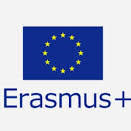 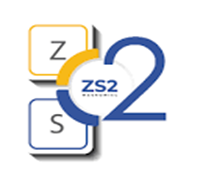 EERASMUS+„Kompetencje przyszłości- wzmacnianie potencjału młodych obywateli Europy”Numer projektu: 2023-1-PL01-KA122-SCH-000144136Czas trwania projektu: 01.09.2023 r. – 31.08.2024 r.ZGODA RODZICÓW/PRAWNYCH OPIEKUNÓW NA UDZIAŁ UCZNIÓW W PROJEKCIE Ja, ........................................................................................... wyrażam zgodę na udział mojego (imię i nazwisko rodzica/prawnego opiekuna)dziecka/podopiecznego………………………………………...………………………….., ucznia klasy……………...(imię i nazwisko dziecka)na uczestnictwo w projekcie w ramach Projektu „Kompetencje przyszłości- wzmacnianie potencjału młodych obywateli Europy” w ramach Akcji 1 KA122-SCH Krótkoterminowe projekty na rzecz mobilności uczniów i kadry w edukacji szkolnej w Programie Erasmus+ w roku 2023.Jednocześnie oświadczam, że zapoznałem się z „Regulaminem wyboru uczniów do udziału w projekcie” oraz ”Regulaminem wyboru uczniów na mobilności” i akceptuję zawarte w tych regulaminach postanowienia.Wyrażam zgodę na przetwarzanie danych osobowych dziecka oraz publikację jego wizerunku w zakresie związanym z udziałem w projekcie. Wągrowiec,……………… 					…………..	…………..	………………………………………….(miejscowość i data) 					( czytelny podpis rodzica/opiekuna prawnego)